Годовой отчет о результатах деятельности региональной инновационной площадкиза 2016 год1. Наименование организации Частное дошкольное образовательное учреждение «Детский сад №181 ОАО «РЖД»2. Наименование проекта «Обеспечение поддержки и укрепления здоровья воспитанников средствами здоровьесберегающих технологий в контексте ФГОС дошкольного образования»3. Сроки реализации проекта (программы) 2013-2016 гг4. План реализации проекта5. Результат (продукт)6. Публичное представление результатов проекта7. Описание результатов, полученных в ходе реализации проекта в организации (показатели/изменение показателей, свидетельствующих об успешности реализации проекта и (или) возникших проблемах)8. Перспективы использования результатов проекта в массовой практике9. Организации-партнеры10. Прогноз развития проекта на следующий год (период реализации проекта)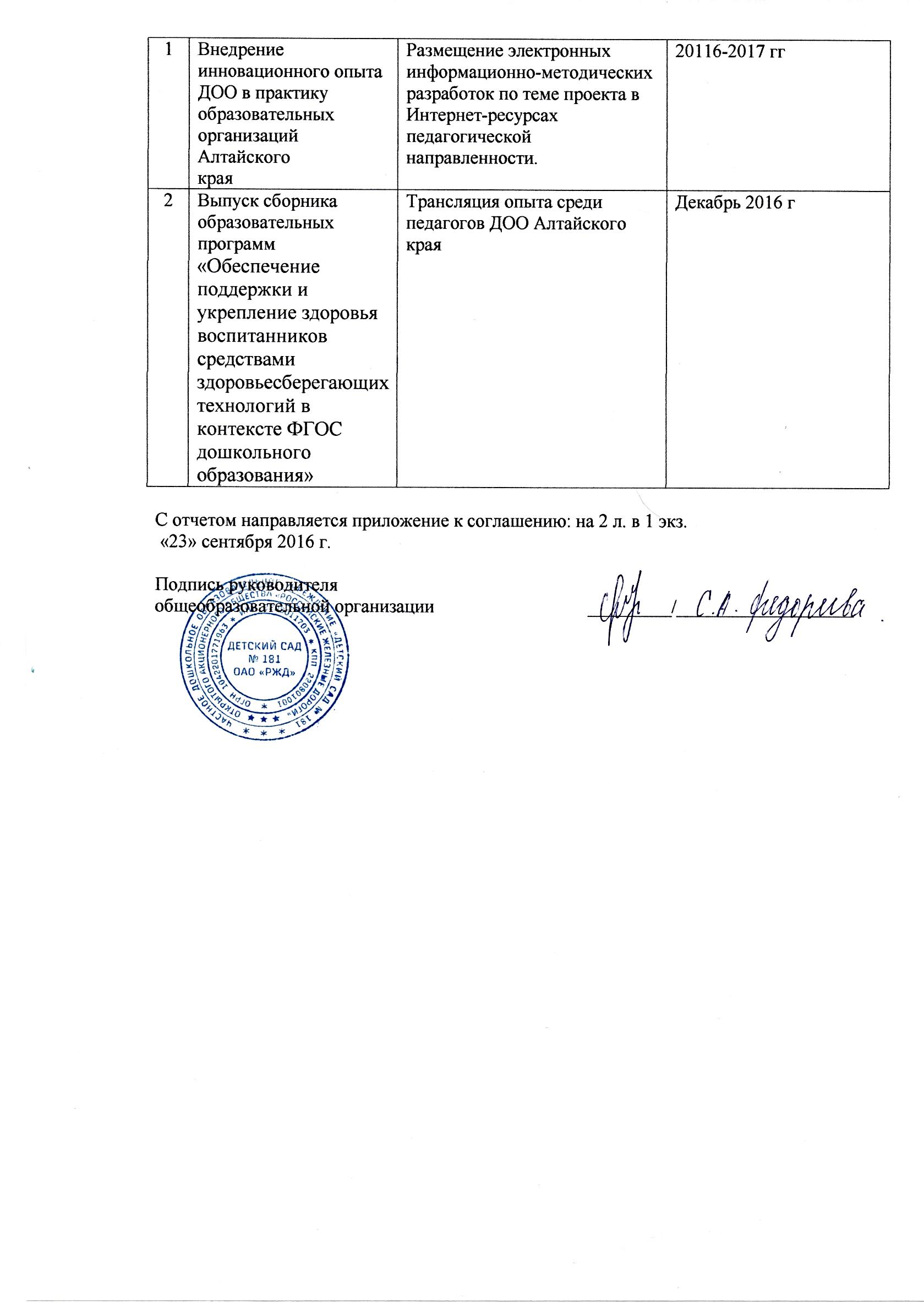 Задача/мероприятиеСроки реализацииВыполнено / Не выполненоОснащение вкладки «Инновационный проект» на сайте ДООянварьВыполнено Разработка пакетов локальных актовВ течение годаВыполнено Информационно-методическое обеспечение проектаВ течение года Выполнено Организация работы творческой группы по реализации проектаЯнварь Выполнено Заключение соглашения между Главным управлением, АКИПКРО и ДООЯнварь Выполнено Разработка медиапланаФевраль Выполнено Разработка и реализация программ и проектов здоровьесберегающей направленностиВ течение годаВыполнено Использование в практике медико-профилактического оборудования (кислородный коктейль, массажные ванночки, соляные лампы, спелеокомната, кварцевые лампы)В течение года Выполнено Приобретение  физкультурно-оздоровительного оборудования (фитбол-мячи, каштаны, коррекционные дорожки и т.д.)В течение годаВыполнено Реализация психокоррекционной программы «Комфорт ЛОГО»В течение годаВыполнено Реализация программы по профилактике плоскостопия и нарушения искривления осанки «Статус»В течение годаВыполнено Развитие инфраструктуры ДОО, приведение материально-технической базы образовательного учреждения в соответствии с требованиями СанПиН (реконструкция спортивного зала, тренажерного зала, спортивного стадиона, медицинского блока, оборудование соляной пещеры, сенсорной комнаты)В течение годаВыполнено Консультация для педагогов «Искусство-терапия как средство эмоционального благополучия  и самовыражения дошкольников»Февраль Выполнено Создание студии песочной анимации Февраль Выполнено Информационный буклет «Технология «Textile-fun» (досуг с тканью)Февраль ВыполненоПрактикум для родителей насемейной ассамблее ДОО  «Вместе весело шагать»МартВыполнено Мастер-класс для педагогов «Су-джок терапия»Апрель Выполнено Презентация для родителей видеоролика «Аэробика для всех»МайВыполнено Реализация проекта «Шагаем по просторам Алтая» (туризм)Июль ВыполненоУчастие в летней спартакиаде среди детских садов Алтайского региона Западно-Сибирской железной дорогиАвгуст Выполнено Мастер-класс для родителей по сухому валяниюСентябрь Выполнено Информационный буклет «Здоровый ребёнок-будущее корпорации»ОктябрьВыполнено Мастер-класс «Веревочные игры как элемент здоровьесберегающих технологий в развитии речи дошкольников» Октябрь ВыполненоТренинги для педагогов с использованием оборудования сенсорной комнаты с целью профилактики эмоционального выгорания Февраль - апрельВыполненоОрганизация спортивного клуба для педагогов «Здоровый педагог – здоровый ребенок»Сентябрь - декабрьВыполнено Родительская ассамблея «Вместе весело шагать»Сентябрь 2015, действующая Выполнено Участие в вебинарах, семинарах, проводимых для РИП  В течение годаВыполнено Повышение квалификации работников РИПВ течение года, в  соответствии спланом АКИПКРОВыполнено №Результат (продукт)Достигнут /   Не достигнут1Пакет локальных актов ДОО по теме инновационной площадкиДостигнут2Образовательная программа «Профилактика и коррекция опорно-двигательного и плоскостопия детей старшего дошкольного возраста  аппарата средствами остеопатической и стретчинг гимнастики»Достигнут 3Образовательная программа «Создание условий для сохранения и укрепления психофизического и эмоционального здоровья детей с помощью интерактивной среды сенсорной комнаты»Достигнут 4Образовательная программа «Развитие творческих способностей детей среднего дошкольного возраста средствами фитбол-аэробики»Достигнут 5Образовательная программа «Тканевый конструктор «Шифоновая радуга» как средство создания индивидуальной комфортности и эмоционального благополучия детей старшего дошкольного возраста»Достигнут 6Образовательная программа «Валеологическое воспитание младших дошкольников с использованием художественного слова родного края»Достигнут 7Образовательная программа «Создание условий для гармонизации эмоционально-личностного развития детей старшего дошкольного возраста посредством арт-терапевтической техники  - коллаж»Достигнут 8Образовательная программа «Обеспечение психологического здоровья ребенка в процессе освоения элементарных приемов нитяной графики (изонити)»Достигнут 9Образовательная программа Песочная арт-терапия как средство психофизического развития детей старшего дошкольного возраста»Достигнут 10Проект «Арт-терапия как средство оздоровления всех участников образовательных отношений: «Шерстяные фантазии» (техника фелтинг)Достигнут 11Видеопособие «Игровые тренинги в сенсорной комнате»Достигнут 12Фотоальбом «Здоровые дети – будущее корпорации»Достигнут Название мероприятияСрокиФормыМесто проведенияУровеньIV Всероссийская Конференция «Современное образование: взгляд в будущее» Апрель   Представление опыта работы «Использование инновационных здоровьесберегающих технологий в практике  ДОО»Казань ГРК «Казанская Ривьера»ФедеральныйРегиональный конкурс творческих проектов «Так зажигают звезды»Март Выступление с презентацией проекта «Шерстяные фантазии» (диплом 1степени)г НовосибирскКонкурс «Золотая медаль выставки «УчСиб-2016»Март Выступление с презентацией проекта «Шерстяные фантазии»г НовосибирскПубликация в газете «Наш Новоалтайск» Июль 2016Статьи 2 штг. НовоалтайскГородскойПубликация в газете «ТрансСиб»Май Статья г НовосибирскПубликация в журнале «Звездочка наша»Июнь 2016Статья г БарнаулРегиональный Публикация на сайте ЧДОУ №181 ОАО «РЖД»В течение годаИнформационные блоки№Результат (показатель/ изменение показателя)Описание Проблемы, трудности1Повышение профессиональной компетенции педагогов в области здоровьясбережения  (на 70 %)Педагоги охотно внедряют в свою педагогическую практику инновационные здоровьесберегающие технологии2Внедрение педагогами в практику своей деятельности эффективных программ и технологийПедагоги разрабатывают образовательные проекты и программы 3Рост положительной динамики в снижении заболеваемости детей (30 %)Анализ заболеваемости медицинским работником 490% педагогов участвуют в конкурсном движении на различных уровняхСпособствует повышению престижа ДО, вызывает гордость у родителей и способствует тесному сотрудничеству с семьями№ПродуктПредложения по использованию полученных продуктов в региональной системе образования с описанием возможных рисков и ограничений1Рабочие программы по использованию инновационных здоровьесберегающих технологийПедагоги ДОО края имеют возможность повысить компетентность и использовать образовательные  программы с целью организации образовательного процесса в своём учреждении2Образовательные творческие проекты, конспекты мероприятий, мастер-классовИспользование проектов будет способствовать организации взаимодействия дошкольного учреждения с социальными партнёрами.№Наименование организацииФункции в проекте (программе)1 КГБУДПО АИПКРОметодическое сопровождение проекта2ООО «Новосибирская строительная компания»Оборудование спортивной площадки, спортивного зала, медицинского кабинета3Научно-производственная фирма «Амалтея»Подготовка сотрудников для работы по программам «Статус» и «Комфорт»4МБУК Центральная городская библиотекаПомощь в подборе художественной литературы по теме проекта№ЗадачаПродукт (результат) и его краткое описаниеСроки исполнения